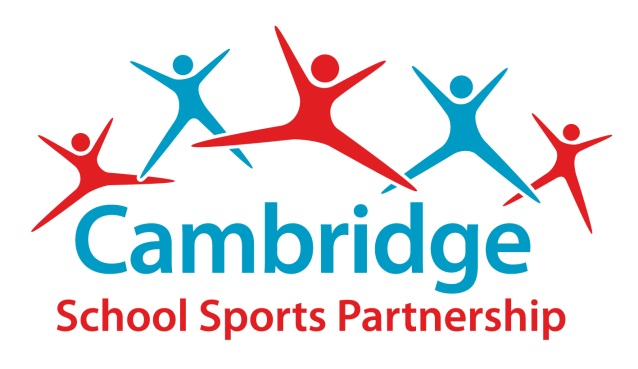 MIN RED TENNISYear:		3/4Team Size:	Minimum of 4Squad Size:	Maximum of 4Gender:	Mixed, 2 boys and girls eachLevel 3 Entry:	2 teams from CSSP.  Venue:  The Bubble – Huntingdon Tennis CentreCOMPETITION FORMAT/RULESSchools will be split into two groups.  They will play all schools in their group, then play-off match against a team from other group to determine final positionsThe positions in the group will be based on the number of matches won for each school.  If more than one team has the same number of wins then the winner will be determined on the points won to lost percentageMatches will be ‘timed’, so play starts and finishes on the sound of the whistleIf at the end of a match the score is level then a final point is played to determine the winner.  There will be no drawn matchesEach school is asked to nominate ‘Boy 1’, ‘Boy 2’, ‘Girl 1’ and ‘Girl 2’.  In each match, players will play against their opposite numberOn court helpers will assist with scoring matchesOnly players, competition staff and 1 school staff allowed on court during playNormal tennis rules will apply. A demonstration of the rules will be given before the event startsThe organiser’s decision is final